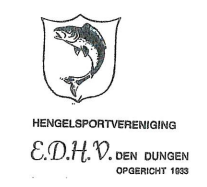 Aan onze leden en jeugdleden, Hiermee wordt U beleefd uitgenodigd voor onze voorjaarsvergadering. Deze wordt gehouden op Maandag 11 Mrt 2024, in het Clublokaal Het Trefpunt, Spurkstraat 20 te Den Dungen. aanvang 20:00 uur. AGENDA:  Opening door de Voorzitter; Ingekomen stukken en mededelingen; Notulen vergadering 20 November 2023 Jaarverslag 2023 ( ter vergadering ) Financieel verslag 2023 ( ter vergadering ) Kascontrole commissie. ( vacant )Bestuursverkiezing : aftredend zijn 2024 Rien van de Steen en Dennis Visser (beide zijn herkiesbaar).   Onderhoud Meerse plas9.	Onderhoud Vossegat10.	Rondvraag11. Sluiting  Wedstrijdschema voor 2024 kun je vinden op www.edhv.nl / wedstrijden / printversie.De secretaris 